Kecskeméti SZC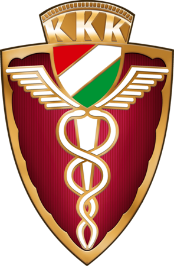 Kada Elek Technikum6000 Kecskemét, Katona József tér 4.Tel.: 76/508-277, 508-278E-mail: kada@kecskemtiszc.hu 	Honlap: www.kadaiskola.hu     1910	OM: 203041/005JELENTKEZÉSI LAPérettségizettek részére a 1/13. szakképző évfolyamra Jelentkezési határidő: 2022. augusztus 5.NYOMTATOTT NAGY BETŰKKEL KÉRJÜK KITÖLTENIA VÁLASZTOTT SZAKMA(Kérjük a megfelelőt aláhúzni, ha mindkettő, akkor egy sorrendet is jelöljenek meg!)………….PÉNZÜGYI-SZÁMVITELI ÜGYINTÉZŐ (2 éves)………….VÁLLALKOZÁSI ÜGYVITELI ÜGYINTÉZŐ (2 éves)Jogviszony típusa:    TANULÓI			FELNŐTTKÉPZÉSI   (A megfelelő aláhúzandó)Alulírott büntetőjogi felelősségem tudatában kijelentem, hogy a fenti adatok a valóságnak megfelelnek.Kecskemét, 2022. 		jelentkező aláírásaA felvételt kérő neve: A felvételt kérő neve: A felvételt kérő születési neve: A felvételt kérő születési neve: TAJ száma: Adószáma: Oktatási azonosítója: Oktatási azonosítója: Születési helye: Születési ideje: Állampolgársága: Anyanyelve: Anyja születési neve: Anyja születési neve: Állandó lakcíme: Állandó lakcíme: Értesítési címe: Értesítési címe: A felvételiző telefonszáma: A felvételiző telefonszáma: A felvételiző e-mail címe: A felvételiző e-mail címe: Hol és mikor szerzett érettségi bizonyítványt? (Kérjük mellékelni) Hol és mikor szerzett érettségi bizonyítványt? (Kérjük mellékelni) Tanult idegen nyelv (A megfelelő aláhúzandó): 	ANGOL	NÉMETTanult idegen nyelv (A megfelelő aláhúzandó): 	ANGOL	NÉMET